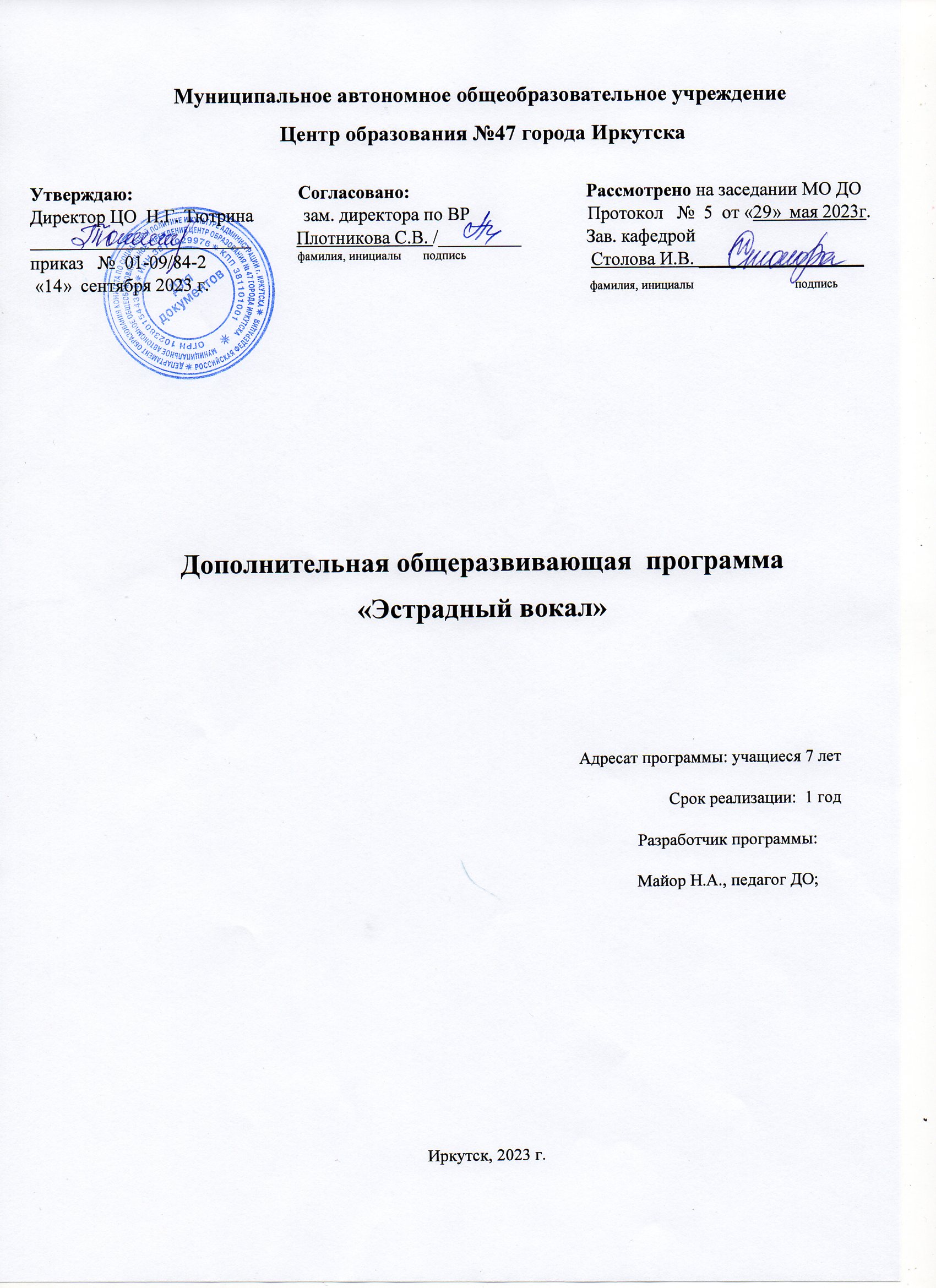 1.	ПОЯСНИТЕЛЬНАЯ ЗАПИСКА            Программа составлена в соответствии с требованиями Федерального закона от 29.12.2012 N 273-ФЗ "Об образовании в Российской Федерации" (с изм. и доп., вступ. в силу с 01.09.2023).  «Порядка организации и осуществления образовательной деятельности по дополнительным общеобразовательным программам», осуществляющим функции по выработке и реализации государственной политики и нормативно-правовому регулированию в сфере общего и дополнительного образования.		С нормами постановление главного государственного санитарного врача РФ от 28 сентября 2020 г. N 28 об утверждении санитарных правил сп 2.4.3648-20 "Санитарно-эпидемиологические требования к организациям воспитания и обучения, отдыха и оздоровления детей и молодежи».  Программа составлена согласно санитарно-эпидемиологическим требованиям к устройству, содержанию и организации режима работы образовательных организациях с  дополнительным образованиям детей. Порядок организации и осуществления образовательной деятельности по дополнительным общеобразовательным программам является обязательным для реализующих дополнительные общеобразовательные программы организаций, осуществляющих образовательную деятельность, а также индивидуальных предпринимателей. Приказ Министерства просвещения Российской Федерации от 27.07.2022 № 629 "Об утверждении Порядка организации и осуществления образовательной деятельности по дополнительным общеобразовательным программам" (Зарегистрирован 26.09.2022 № 70226).Педагогическая деятельность в дополнительном образовании детей и взрослых, ы Центре Образования №47 Г. Иркутска, согласно приказу Министерства труда и социальной защиты Российской Федерации от 22.09.2021 № 652н "Об утверждении профессионального стандарта "Педагог дополнительного образования детей и взрослых". Вступает в силу: 01.09.2022. Основывается на организации деятельности обучающихся по усвоению знаний, формированию умений и компетенций; создание педагогических условий для формирования и развития творческих способностей, удовлетворения потребностей в интеллектуальном, нравственном и физическом совершенствовании, укреплении здоровья, организации свободного времени, профессиональной ориентации; обеспечение достижения обучающимися результатов освоения дополнительных общеобразовательных программ.Общеразвивающая  программа “Эстрадный вокал” имеет	_художественную направленность.  Программа творческого объединения «Эстрадного вокала» разработана в соответствии с требованиями ФГОС, с нормами СанПиНа, на основе учебно-методических пособий Стрельниковой А. Н., Емельянова В.В., Огороднов Д.Е., Вербова А.М., Петрушин В.И., Попов А.И., Теплов Б.М. Программа создана для решения одной из важнейших проблем образования: воспитания и развития у подростков творческой инициативы, самостоятельности, способности к самореализации. Ведь не зря понятие «музыкотерапия» - лечение музыкой, сейчас встречается в практике медицинских, социальных и психологических служб.Песня присутствует в жизни детей еще с младенчества, когда заботливые мамы поют им колыбельные. Даже первые попытки говорить (так называемое «гуление») больше напоминают пение. Так почему бы не использовать данный природой дар в целях творческого развития ребенка. Основная задача всех объединений учреждения дополнительного образования – социальное воспитание детей и подростков, осуществление социального воспитания посредством развития творческих музыкальных способностей ребят.Отличительные особенности программы. Интерес к вокальному творчеству постоянно растет, ведь у детей потребность в самовыражении на сцене довольно сильна. Проблема в том, что далеко не у каждого из ребят, стремящихся научиться петь, есть ярко выраженные вокальные способности.Данная программа универсальна и подходит для работы, как с одаренными детьми, так и с ребятами, имеющими стартовый уровень способностей, причем образовательный процесс построен так, что самореализоваться сможет ребенок с любым уровнем вокальных способностей.Если путь к достижению цели программы представить в виде уровней:- первый уровень в обучении – это адаптация ребенка в творческой группе, где раскрывается голос ребёнка («Мой голос звучит»);- второй уровень в обучении – Приобретаются основы вокальных навыков («Чтобы быть артистом, нужно…»);- третий уровень в обучении – Приобретаются исполнительские навыки, повышается самооценка («Могу красиво петь уже»);- четвертый уровень в обучении – преодоление барьеров («Хочу добиться большего»);- пятый уровень в обучении – Участие в городских вокальных конкурсах, во всех школьных концертах и мероприятиях («Мы - артисты!»);Каждый уровень приносит свой результат, на основании которого планируется дальнейшая работа.Используемые в программе методики позволяют выявить в детях не только явные вокальные способности, но и слабовыраженные музыкальные данные, - развить их и научить детей использовать свой потенциал. Активная концертная деятельность позволяет довольно быстро приобрести опыт поведения на сцене, найти свой имидж, научиться дарить радость людям.Программа построена так, чтобы соблюдались все условия развития творческих способностей детей:- создание среды, стимулирующей разнообразную творческую деятельность (обстановки, опережающей развитие детей);- мотивация максимального напряжения сил для того, чтобы ребенок стремился не только добраться до «потолка» своих возможностей, но и старался поднимать его все выше и выше;  Условия набора: в учебные группы зачисляются учащиеся общеобразовательного учреждения, желающие заниматься эстрадным вокалом (и имеющие разрешение врача для занятий пением). Набор производится до 10 сентября текущего года. Возможен добор отдельных обучающихся при наличии свободных мест. На 2-й и последующие годы возможен добор учащихся при условии прослушивания.Цель программы:Создание условий для творческой самореализации через развитие вокальных способностей детей.Задачи:- познакомить детей с различными песенными жанрами; обучить правильному звуковедению и звукообразованию;    - научить основам гигиены голоса;- развить музыкальный слух, чувство ритма и эстетическое восприятие окружающего мира;- развивать коммуникативные способности детей через элементарные групповые и индивидуальные тренинги;Срок освоения и реализации программы – программа рассчитана на 144 часа в год (4 часа в неделю, 36 учебных  недель).  Форма обучения – очная.Режим занятий: 2 раза в неделю по 2 учебных часа, с перерыв между занятиями 10 минут.Формы организации обучения – групповые занятияФормы проведения занятий: беседы, репетиции, учебные игры, конкурсы,  праздники, творческие просмотры, открытые и итоговые занятия.Планируемые  результаты: По истечении обучения, учащиеся будут знать:- овладеют понятиями и умениями элементарного применения на практике громкостной динамики, нижнереберно-диафрагмального дыхания;- будут уметь исполнять несложные по тесситуре и гармонии песни с сохранением мелодического строя (сольно и в унисон в составе вокальной группы);- будут знать, и уметь выполнять элементарные артикуляционные упражнения;- уметь соединять элементарные движения с песней;   - уметь работать с микрофоном;Ожидаемый результат (средней группы)После окончания 1-го года обучения дети приобретают следующие знания и умения:- пение на опоре;- чистое устойчивое интонирование и владение голосом в простой тесситуре песен;- основы вокальной дикции;- устанавливать контакт со зрителем во время исполнения песни;- свободно владеть микрофоном.Формы подведения итогов реализации образовательной программы: - Подведением итогов выполнения программы считается:- выступления на школьных праздниках;- торжественных и тематических линейках;- участие в школьных мероприятиях;- родительских собраниях, классных часах;- участие в конкурсах и фестивалях различного уровня.Так же, формой подведения итогов считается отчетный концерт «Поющее созвездие», в котором все дети принимают участие.ОРГАНИЗАЦИОННО - ПЕДАГОГИЧЕСКИЕ УСЛОВИЯПедагогические  кадры:  реализовывать  дополнительную  общеразвивающую программу может  педагог, имеющий высшее образование или среднее профессиональное образование  в рамках  подготовки по  направлению "Образование и педагогические науки"  или  высшее  образование либо среднее профессиональное образование в рамках иного направления подготовки высшего образования и специальностей среднего профессионального образования при условии его соответствия дополнительным общеразвивающим программам, реализуемым организацией, осуществляющей образовательную деятельность, и получение при необходимости после трудоустройства дополнительного профессионального образования по направлению подготовки "Образование и педагогические науки" Материально-техническое обеспечение:   Аудиозаписи:- профессиональные фонограммы (специально записанные на студии);- демонстрационные студийные записи песен;Учебно-методическое и информационное обеспечение программы:Видеоматериалы:- запись конкурсных выступлений воспитанников;- видеозапись городских мероприятий;- видеоматериалы «мастер-классов».УЧЕБНЫЙ  ПЛАН СОДЕРЖАНИЕ ПРОГРАММЫВведение – вводное занятие, включает знакомство с новыми детьми, обсуждение плана работы на год, краткий экскурс в историю вокального искусства (для детей 1- го года обучения). На 2-м и последующих годах обучения вводное занятие может включать в себя диагностику стартовых способностей, т.к. основную информацию о детях педагог уже имеет, ему лишь необходимо внести некоторые изменения, в соответствии с новым уровнем способностей детей.Распевание – обязательная процедура, предваряющая каждое занятие. Распевки проводятся на каждом году обучения и служат «подготовительной средой» для решения педагогических задач. На первом году обучения распевки представляют собой набор специфических несложных песен-игр, способствующих развитию навыков правильного интонирования, расширению голосового диапазона, развитию музыкального слуха и т.д. На 2-м и последующих годах обучения распевание проводится по более сложной схеме (двухголосие, трехголосие и т.д.)Развитие музыкального слуха. Особое внимание уделяется данной теме на 1-м году обучения. Затем элементы методик служат своеобразной основой, фундаментом тех музыкальных уровней, по которым мы идем. Практика показала, что у детей младшего школьного возраста музыкальный слух может проявиться не сразу, в течение года или даже двух лет ребенок может не справляться с интонированием (петь «нечисто»), но ненавязчивое применение методик развития музыкального слуха постепенно дает свой результат.Интонирование – неразрывно связано с развитием музыкального слуха и достигается за счет специальных ассоциативных занятий, вокальных упражнений, изображения высоты звука жестикуляцией, графически и т.д.Работа над техникой дыхания. Данная тема содержит теорию нижнеребернодиафрагмального дыхания, дыхательные упражнения без, и со звукоизвлечением, пение на опоре. Дыхание во время пения – это очень расслабленный процесс. В дыхании участвуют мышцы живота, диафрагмы, спины и легкие. Берем дыхание до того, как исчерпан запас воздуха.Развитие музыкальной памяти – достигается путем многочисленных игровых методик, например, игра «Эхо» - повторение детьми услышанных музыкальных фраз. Эхо отражается 3-4 раза всей группой детей или поочередно каждым. Таким образом, дети запоминают мелодию. Постепенно музыкальные фразы становятся длиннее.Звукоизвлечение. Ребята узнают о строении голосового аппарата, о работе голосовых связок, о рекомендациях в случае заболевания голосовых связок, запретах во время пения и т.д., овладевая техниками, учатся правильно петь, владеть голосом.Адаптация в новом коллективе – воспитательная работа по развитию коммуникативных навыков, направленных на взаимодействие со сверстниками и с новой средой.Работа над песнями включает в себя знакомство с содержанием песни, ее настроением, мелодией, ритмическим рисунком, композиционным построением, а также построчное разучивание песен. Во время работы над песнями происходит закрепление приобретенных умений и навыков. Это одна из наиболее объемных тем, так как на ней базируется собственно обучение вокальному искусству, его практическое применение.Музыкальные игры – закрепление приобретенных вокальных навыков в ходе вокализации и других техник, создание творческой развивающей среды.Музыкально-ритмические движения – это комплекс движений, способствующих исправлению осанки, постановке правильного дыхания, формированию сценодвижения, умения чувствовать ритм. Дети разучивают движения к каждой песне (по сюжету и ритмическому рисунку).Культура поведения на сцене – это ряд теоретических и практических занятий, на которых дети узнают, как правильно выходить на сцену, уходить за кулисы, держаться на сцене во время песни; рассматриваются различные непредвиденные ситуации, которые могут произойти во время выступления и способы разрешения таких ситуаций.Концертная деятельность – это выступления детей на различных мероприятиях, раздниках, концертах, конкурсах, фестивалях.Язык жестов и пантомима – Во время работы над песней каждое слово должно быть не только пропето, но и выражено с помощью жестов. Усложненный вариант – пантомима, когда дети не поют песню, а только изображают ее жестами. За счет таких занятий достигается эмоционально-окрашенное исполнение песен, глубокое понимание содержания, внимательное изучение сюжета и построения песен.Универсальный план работы с вокалистамиВведение. Вокальная установка. Ознакомление с песней, работа над дыханием:    - знакомство с особенностями эстрадного пения.    - знакомство с вокальной установкой.- знакомство с мелодией и словами песни;- переписывание текста;- ознакомление с характером песни, ритмической основой, жанром, определением музыкальных фраз кульминации песни;- регулирование вдоха и выдоха.2. Работа над образованием звука:- проверка усвоения текста песни;- работа по закреплению мелодической основы песни;- постановка корпуса, головы;- рабочее положение артикуляционного аппарата (рот, челюсти, верхнее и нижнее небо);- атака звука;- закрепление материала в изучаемой песне.3. Работа над чистотой интонирования:- проверка усвоения песни и мелодии в целом;- слуховой контроль, координирование слуха и голоса во время исполнения по музыкальным фразам;- исполнение музыкальных фраз нефорсированным звуком.4. Работа над дикцией:- музыкальные распевки в пределах терции в мажоре и миноре;- выравнивание гласных и согласных звуков, правильное произношение сочетаний звуков;   - Формировать правильное произношение с помощью скороговорок.5. Работа с фонограммой:- повторение ранее усвоенного материала;- определение ритмической, тембровой основ аккомпанемента;- определение темпа, динамических и агогических оттенков;- исполнение песни с учетом усвоенного материала.6. Работа над музыкальной памятью:- музыкальные распевки с учетом расширения звукового диапазона;- запоминание ритмической основы аккомпанемента;- запоминание динамических и агогических оттенков мелодии;- запоминание тембров аккомпанемента.7. Работа над сценическим имиджем:   - закрепление ранее усвоенного материала;- воссоздание сценического образа исполнителя песни;- практическое осуществление сценического образа исполняемой песни.8. Умение работать с микрофоном:- технические параметры;- восприятие собственного голоса через звуко-усилительное оборудование;   - сценический мониторинг;- малые технические навыки звуковой обработки;- взаимодействие с танцевальным коллективом на сцене при использовании радиосистем.КАЛЕНДАРНЫЙ УЧЕБНЫЙ ГРАФИКУЧЕБНО – ТЕМАТИЧЕСКОЕ ПЛАНИРОВАНИЕ, 1-й год обучения(ЕСЛИ ПРОГРАММА РЕАЛИЗУЕТСЯ БОЛЕЕ 1 ГОДА)КАЛЕНДАРНО – ТЕМАТИЧЕСКИЙ ПЛАНОЦЕНОЧНЫЕ МАТЕРИАЛЫ Контрольно-оценочные материалыТема 1. Организационное занятие.Задание: Спеть любую распевку, попевку, выполнить дыхательное упражнение, обращая внимание на качество интонирования, знание мелодии и текста распевок, попевок и дыхательных упражнений.Критерии оценки:Высокий уровень: Знание мелодии и текста попевок, распевок и дыхательных упражнений. Внимательное пение, способность улучшить качество пения. Лёгкость в исполнении попевок, распевок. Умение исполнить распевку в быстром темпе.Средний уровень: Знание мелодии и текста попевок, распевок и дыхательных упражнений. Не всегда понимает, как можно улучшить качество пения. Трудности в исполнении распевки в быстром темпе.Низкий уровень: Обучающийся не знает мелодию и текст распевок, попевок. Поёт неуверенно. Исполняет попевки и распевки только по партитуре. Правильно выполняет дыхательные упражнения.Тема 2. Певческая установка. Певческое дыхание. Цепное дыхание.Задание: Исполнение (пение) куплета и припева песни русского композитора по одному или дуэтом, обращая внимание певческую установку, качество интонирования и используемый вид дыхания.Критерии оценки:Высокий уровень: Обучающийся владеет и соблюдает правильную певческую установку. Обучающийся использует диафрагматическое дыхание, умеет использовать цепное дыхание (при пении дуэтом, группой). Дышит между фразами, не разрывая слова. Дыхание спокойное. Обучающийся рассчитывает певческое дыхание на длинную фразу.Средний уровень: Обучающийся владеет и соблюдает правильную певческую установку. Обучающийся использует диафрагматическое дыхание только в начале пения, а далее использует только грудное. Умеет использовать цепное дыхание (при пении небольшим ансамблем, в группе). Дышит между фразами, но не всегда дыхания хватает на длинную фразу.Низкий уровень: Обучающийся владеет и соблюдает правильную певческую установку. Обучающийся использует только грудное дыхание. Берёт дыхание только на небольшую фразу. Не умеет рассчитывать дыхание на длинную музыкальную фразу. Во время цепного дыхания дышит одновременно с другим певцом (хористом).Тема 3 Музыкальный звук. Высота звука. Основы чистого интонирования. Унисон.Задание: Исполнение (пение) куплета и припева песни русского композитора по одному и дуэтом (пение в унисон), обращая внимание на качество интонирования и умение петь в унисон.Критерии оценки:Высокий уровень: Чистое интонирование мелодии песни. Понимание основы чистого унисона и умелое пение унисона в дуэте и в хоре.Средний уровень: Чистое интонирование мелодии песни. Понимание основы чистого унисона, но неточное пение в унисон.Низкий уровень: Чистое интонирование только с помощью учителя. Отсутствие унисона.Тема 4 Основные правила звуковедения. Виды штрихов и дирижёрские жесты.Задание: Исполнение (пение) куплета и припева песни русского композитора по одному, обращая внимание на качество интонирования, использования обучающимся штрихов и понимания певцом дирижёрских жестов.Критерии оценки:Высокий уровень: Понимание обучающимся дирижёрских жестов, исполнение мелодии любым предложенным штрихом.Средний уровень: Обучающийся понимает дирижёрский жест, но допускает незначительные ошибки во время исполнения мелодии.Низкий уровень: Обучающийся исполняет мелодию нужным штрихом только по словесному объяснению и демонстрационного показа учителем. Дирижёрский жест не понимает.Тема 5 Правильная дикция и артикуляция в детском хоре.Задание: Исполнение (пение) куплета и припева песни русского композитора по одному, дуэтом или небольшим ансамблем, обращая внимание на качество интонирования, дикцию и артикуляцию.Критерии оценки:Высокий уровень: Обучающийся знает особенности певческой дикции и артикуляции. Соблюдает правила во время пения. Чисто интонирует мелодию, понимает дирижёрский жест.Средний уровень: Обучающийся знает особенности певческой дикции и артикуляции. Соблюдает правила во время пения, но иногда допускает ошибки. Чисто интонирует мелодию, понимает дирижёрский жест.Низкий уровень: Обучающийся знает особенности певческой дикции и артикуляции, но не умеет использовать теоретические знания на практике. Неточно интонирует мелодию, понимает дирижёрский жест.Тема 6 Формирование чувства ансамбля.Задание: Исполнение (пение) куплета и припева песни русского композитора детским хоровым коллективом, обращая внимание на качество интонирования соблюдение ансамбля в хоре.Критерии оценки:Высокий уровень: Обучающиеся чисто интонируют мелодию. Чистое унисонное интонирование в любых темпах и ладах со сложным ритмическим рисунком. Исполняют несложные двухголосные песни без сопровождения. Знают и соблюдают основы цепного дыхания.Средний уровень: Обучающиеся чисто интонируют мелодию, но иногда допускают ошибки. Чистое унисонное интонирование в умеренном темпе. Исполняют несложные двухголосные песни, с незначительной гармонической поддержкой аккомпанемента. Знают и соблюдают основы цепного дыхания.Низкий уровень: Обучающиеся допускают ошибки при пении. Отсутствует унисонное интонирование мелодии. Исполняют лёгкие двухголосные песни только с гармонической поддержкой аккомпанемента. При пении песни не соблюдают основы цепного дыхания.Тема 7 Формирование сценической культуры. Работа над образом.Задание: Исполнение (пение) песни русского композитора детским хоровым коллективом, обращая внимание на качество интонирования, умения донести образ до слушателей, умения держаться на сцене.Критерии оценки:Высокий уровень: Чистое интонирование мелодии, пение в характере песни. Уверенная манера поведения на сцене, умение выполнять несложные движения под музыку. Умение держать микрофон без рекомендаций учителя. В завершении песни-поклон.Средний уровень: Чистое интонирование мелодии. Во время пения отводит микрофон от губ, на сцене держится скованно. Движения под музыку забывает. В конце пения выполняет поклон только после напоминания учителем.Низкий уровень: Чистое интонирование мелодии. Во время пения с микрофоном обучающийся забывает текст песни, убирает микрофон от губ. Движения под музыку не выполняет. Поёт не в образе музыкального произведения. В конце пения не кланяется, а поспешно уходит со сцены.МЕТОДИЧЕСКИЕ МАТЕРИАЛЫПриложение 1Дикция является средством донесения текстового содержания произведения, и одним из важнейших средств художественной выразительности раскрытии музыкального образа. Для улучшения дикции существует прекрасное средство – СКОРОГОВОРКИ.СКОРОГОВОРКА– это специально придуманная фраза с труднопроизносимым подбором звуков, быстро проговариваемая шуточная прибаутка. Скороговорки очень помогают, если у ребенка есть трудности в произношении. Они помогают сделать речь четкой и ясной.Какая  цель у нас была при чтении скороговорок? Конечно! Быстро-быстро выговорить фразу, при том ни разу не сбившись – ведь так? Здесь я вынуждена открыть Вам маленький секрет: дело в том, что самое главное при произнесении скороговорки - это не скорость, а ЧЕТКОСТЬ. А ведь многие, увидев текст скороговорки, пытаются с ходу прочитать его быстро, даже молниеносно, при этом, вместо слаженного текста у них получается скрипучая телега, мчащаяся на скорости по холмам: слышны отдельные нечеткие слова, периодически “спотыкающиеся” друг о друга.Как же научиться красиво и чётко произносить скороговорки?Важно произносить сложное слово в скороговорке по слогам, пусть и в медленном темпе, но чётко, без затруднений, осечек, оговорок. Проговаривайте каждую скороговорку сначала беззвучно, но артикулируя, и лишь потом – вслух, вначале в медленном темпе, а затем, по мере совершенствования, ускоряйте темп. Но не забывайте о чёткости произношения скороговорки.Обращайте особое внимание на резкое подчеркивание в словах окончаний, это улучшает дикцию. Запомните правило: не нужно “тяжелить” согласные, “вбивать их в пол”, а их нужно активизировать.Постепенно старайтесь произносить скороговорки на одном дыхании.Пробуйте произносить знакомый текст разными голосами: детским, женским, мужским, пропеть слова.Во время чтения скороговорки используйте разные интонации. Например: поругать кого-нибудь, удивиться, возмутиться, задать вопрос, выразить печаль.Произнося скороговорку, двигайтесь: приседайте, прыгайте, танцуйте. Это укрепит Ваш голос и дыхание.Итак, главное правило хорошего произношения: чтобы говорить быстро и  быть понятным окружающим – надо научиться говорить медленно, но четко.Помимо проговаривания полезно пропевать скороговорки, так как произношение слов в пении и в речи несколько различно. Петь можно скороговорки на одном звуке, по звукам трезвучия, по звукам гаммы и т. д.Небольшая подборка скороговорок.1. Белые бараны били в барабаны.2. Белый снег. Белый мел, белый сахар тоже бел.3. А вот белка не бела, белой даже не была.4. Баран - буян залез в бурьян.5. Столы белодубовые гладкотёсовыструганные.6. Был баран белокрыл, всех баранов перебелокрылил.7. Бублик, баранку, батон и буханку пекарь из теста испек спозаранку.8. Бабкин боб расцвел в дождь, будет бабке боб в борщ.9. Борона боронила неборонованное поле.10.Бобры храбры идут в боры, бобры для бобрят добры.11.Бык тупогуб, тупогубенький бычок, у быка бела губа была тупа.12. Маланья-болтунья молоко болтала-выбалтывала, болтала-выбалтывала, да не выболтала.13.Купили Валерику и Вареньке варежки и валенки.14.Соломы воз возница вез.15.Валин валенок провалился в прогалинок.16.Съел Валерик вареник, а Валюшка - ватрушку.17. Водолаз вёз воду из водопровода.18.Собрала Маргарита маргаритки на горе потеряла Маргарита маргаритки во дворе.19.Летела гагара над амбаром, а в амбаре сидела другая гагара20. Свил паук себе гамак в уголке, на потолке,Чтобы мухи, просто так, покачались в гамаке.21.Дед Додон в дуду дудел, Димку дед дудой задел. дуб дубовистый, широкозеленолистный.22.У нас на дворе, подворье, погода размокропогодилась.23. Два дровосека, два дроворуба, Два дровокола отточили топоры, Топоры остры-то до поры, До поры остры топоры, до времени.24.Дед Данила делил дыню, дольку Диме, дольку Дине.25.На дуб не дуй губ, не дуй губ на дуб.26. Дятел дуб долбил, да не додолбил.27. Из-под Днепропетровска, из-под Днепропетровщины шли три днепропетровца, говорили про Днепропетровск, про Днепропетровщину, про днепропетровцев.28.Еле-еле Елизар, едет-едет на базар. А с базара, а с базара, не догонишь Елизара.29. Сколько не ело сито, ни разу не было сыто.30. Неделю Емеле прясть короб кудели, а Емелиной дочке - прясть одну ночку.31.Жук жужжит над абажуром,Жужжит жужелица, Жужжит, кружится.32.Лежит ежик у елки, у ежа иголки, А внизу, похожие на маленьких ежат, Шишки прошлогодние на траве лежат.33. Испугались медвежонка Ёж с ежихой и с ежонком, Стриж с стрижихой и стрижонком.34.В живом уголке жили ежи да ужи, с мышами во ржи подружились ежи.35.Ушли в камыши - и во ржи не души.36.У ежа - ежата, у ужа - ужата.37. Ужа оса ужалила, ежу ужасно жаль его.38.Слишком много ножек у сороконожек.39.Звенит звонок, зовет звонок, и Зоя в класс к себе идет. 40.Зеленая береза стоит в лесу, Зоя под березой поймала стрекозу.41. Соня Зине принесла бузину в корзине.42.Соня - незнайка, а Зина - зазнайка.43.У Зины болит зуб, она не может есть суп.44. Зимним утром от мороза на заре звенят березы.45.Зимой поле белое, промёрзло-заледенелое.46.На возу лоза, у воза коза.47.Все озера – зеркала из зеленого стекла.48.Стоит воз овса, возле воза - овца.49.Пошел спозаранку Назар на базар. Купил там козу и корзинку Назар.50.Ишак в кишлак дрова возил, ишак дрова в траву свалил.51. Испекла Иришка куклам по коврижке, нравятся коврижки Гришке и Маришке.52. У ежа и ёлки иголки тонки.53.Иней лег на ветви ели, иглы за ночь побелели.54.Играл Егорка с Игорьком, скатился с горки кувырком.55.Клала Клава лук на полку, кликнула к себе Николку.56. Котик ниток клубок укатил в уголок, Укатил в уголок котик ниток клубок.57. Краб забрался на трап и заснул крепко краб. А кальмар не дремал, краба в лапы поймал.58.Коваль Кондрат сталь ковал, ковал да перековывал.59. Кошка Крошка на окошке кашку кушала по крошке.60.Кукушка кукушонку купила капюшон. Надел кукушонок капюшон, Как в капюшоне он смешон!61. Карл у Клары украл кораллы, а Клара у Карла украла кларнет.62. Михейка на скамейке плетет лапти Анрейке. Не годятся лапти Андрейке на ножки, А годятся лапти на лапки кошке.63. Сшит колпак, вязан колпак, да не по-колпаковски, Вылит колокол, кован колокол, да не по-колоколовски, Надо колпак переколпаковать, да перевыколпаковать. Надо колокол переколоколовать, да перевыколоколовать.64. Тридцать три корабля лавировали, лавировали да не вылавировали.65. Курьера курьер, обгоняет в карьер.66. Стоит поп на копне, колпак на попе, копна под попом, поп под колпаком.67. Из-под Костромы, из-под Костромщины шли четыре мужчины, говорили про покупки, про крупу, да про подкрупки.68.Маленькая больтунья молоко болтала, болтала, да не выболтала.69. Враль клал в ларь, а Враля брала из ларя.70.Кот молоко лакал, а Боря булку в молоко макал.71. Мама Милу мыла с мылом, мила мыло не любила.72. Мыла Мила мишку мылом, мила мыло уронила.73 .Уронила Мила мыло, Мишку мылом не домыла.74.За гиппопотамом по пятам топает гиппопотам.75. Пара птиц порхала, порхала - да и выпорхнула.76. Поле-то не полото, поле-то не полито, Просит полюшко попить - нужно полюшко полить.77. Наш Полкан попал в капкан.78. Шли три Назара, встали у базара,да заговорили:79. Про Прокопа, про Прокопиху, и про маленьких Прокопьиных Прокопенят.80. Стоит Петр на копне в попоне и колпаке, а в попоне у Петра гороха полколпака.81. Перепел перепелочку и перепелят, в перелеске прятал от ребят.82. Пришел Прокоп — кипел укроп, ушел Прокоп — кипит укроп. Как при Прокопе кипел укроп, так и без Прокопа кипит укроп.83. Расскажите про покупки. Про какие про покупки? Про покупки, про покупки, про покупочки мои.84.Съел молодец тридцать три пирога с пирогом, да все с творогом85. Опять пять ребят нашли у пенька пять опят.86. В знойном поле через перекати-поле прыгали перепела с перепелятами.87.Ехал Грека через реку, Видит Грека - в реке рак, Сунул Грека руку в реку, Рак за руку Греку цап.88. У Аграфены и Арины растут георгины.89. Съел молодец тридцать три пирога с пирогом, и все со сметаной и с творогом.90. Отвори, Варвара, ворота, у двора на траве коли дрова.91.Рубили дроворубы сыры дубы на срубы.92. Радик ради Дины доплыл до льдины.93. Шел Егор через двор, нес топор чинить забор.94. Краб крабу сделал грабли, Подарил грабли крабу: Грабь граблями гравий, краб.95. Два дровосека, два дровокола, два дроворуба говорили про Ларю, про Варю, про Ларину жену.96. На дворе трава, на траве дрова: раз дрова, два дрова, три дрова; дрова вдоль двора, дрова вширь двора — не вместит двор дров; дрова выдворить!97. Ах, вы, сени, сени, Вышел в сени сонный Сеня. И в сенях споткнулся Сеня, И кувырк через ступени.98.Было весело на горке Сане, Соне и Егорке,99. Везет на горку Саня за собою сани.100.Есть сушки Проше, Васюше и Антоше,и еще две сушки Нюше и Петруше.101. Коси коса, пока роса, роса долой, и мы домой.102.Купила бабуся бусы Марусе. На рынке споткнулась бабуся об гуся... Все бусы склевали по бусинке гуси.103.На дрожжах поставим тесто, потеплей поищем место.104. Села Алеся, с печи ноги свеся, не смейся, Алеся, а на печи грейся.105. Березонька коренистенькая, По корню - криволистенькая, По середке - суковатенькая, По вершинке - высококудреватенькая.106. Король – орёл. (Повторить несколько раз)107. Заяц косой, сидит за осокой-травой, Смотрит косой, как девушка с косой косит траву с косой.108 .Везет Сеня Саню с Соней на санках. Санки скок, Сеню с ног, Саню в бок, Соню в лоб, с санок все в сугроб.109.Сшила Саша Сашке шапку,сашка шапкой шишку сшиб.110.Носит Сеня в сени сено, спать на сене будет Сеня.111. У Сени и Сани в сетях сом с усами.112. Шла Саша по шоссе и сосала сушку.113. Саша шустро сушит сушки, Саша высушил штук шесть. И смешно спешат старушки сушек Сашиных поесть.114. Сидел воробей на сосне, заснул и свалился во сне. Если бы он не свалился во сне, до сих пор бы сидел на сосне.115. Слоны умны, слоны смирны, слоны спокойны и сильны.116. Сорок сорок воровали горох, сорок ворон отогнали сорок. Сорок орлов напугали ворон, сорок коров разогнали орлов.117. Становись скорей под душ, смой с ушей под душем тушь, Смой и с шеи тушь под душем, после душа вытрись суше.118. Сорок сорок съели сырок. (повторять несколько раз)119. Сорок сорок для своих сорочат,Сорок сорочек не ссорясь, строчат.Сорок сорочек прострочены в срок –Сразу поссорились сорок сорок.120 .На семеро саней по семеро в сани уселися сами.121. Везет Сенька Саньку с Сонькой на санках, санки скок — Сеньку с ног, Саньку — в бок, Соньку — в лоб, все в сугроб!122. У осы не усы, не усищи, а усики.123. Топали да топали, дотопали до тополя, До тополя дотопали, да ноги-то оттопали.124 .Вот топор, вот топорище, вот тут кнут, вот кнутовище. 125. Течет речка, печет печка.126. Тетерев сидел у Терентия в клетке,А тертерка с тетеревятками в лесу на ветке.127. У тридцати трех полосатых поросят, тридцать три хвостика висят.128. Тень-тень-потетень, весь день, где пень - Заплетаю плетень, и прирасплетываю.129. Тары-бары-растабары, у Варвары куры стары, Куры старенькие, растабаренькие.130. Бык тупогуб, тупогубенький бычок, у быка бела губа тупа.131. Три сороки тараторки тараторили на горке.132. Проворонила ворона вороненка.133. От топота копыт пыль по полю летит.134. Ткет ткач ткани на платки Тане.135.Топоры остры до поры, до поры остры топоры, до времени.136. С виду бабушка Улита И сурова, и сердита. Вы зайдите в гости к ней, Да отведайте сластей.137. Михаил играл в футбол, он забил в ворота гол.138. Ест Федька кисель с редькой, ест редька с киселем Федьку.139. В поле полет Фрося просо, сорняки выносит Фрося.140. В огороде Фекла ахала и охала, Уродилась свекла не на грядке - около.141. Был в саду переполох -там расцвел чертополох. Чтобы сад твой не заглох, прополи чертополох.142. Крича Архип, Архип охрип. не надо Архипу кричать до хрипу.143. Прохор и Пахом ехали верхом.144..Бегают две курицы прямо на улице.145. В цветнике цветут цветы.146. Летит скворец - зиме конец.147. В четверг четвертого числа, в четыре с четвертью часа,четыре черненьких чумазеньких чертенкачертили черными чернилами чертеж.148. Продал Павел полчетверти четверика овса и пшеницы, Да полколпака гороха и чечевицы.149. Под матицей, под колпаком, Весит четверть четверика гороха, Без червяков, без червоточинки.150. У Полкана под лапкой палка.151. Пекарь пек калачи в печи.152. У четырех черепашек четыре черепашонка.Полчетверти четверика чечевицы без червоточины.153. Наменял старик мочал, а лапти не вылапотничал154. Чешуя у щучки, щетина у чушки.155. В ночной тиши у камыша Чуть слышен шорох камыша.156. На окошке крошку мошку Ловко ловит лапой кошка.157. Нашей Маше дали манную кашу,Маше каша надоела, Маша кашу не доела,Маша, кашу доедай, маме не надоедай!158. Мимо маленькой Марины пробежал медведь с малиной.159. Парус наш на совесть сшит, нас и шторм не устрашит.160. Лишь завидит свой кишлак, Ускоряет шаг ишак. Не спеши ишак в кишлак, Упадешь с горы в овраг.161. Лопоухий лопушок вышел в дождик на лужок, И промокших, и продрогших, пробегающих прохожих Под листок собрал в кружок.162. Шесть мышат в камыше шуршат.163. Дали Клаше каши с простоквашей, ела Клаша кашу с простоквашей.164. Тимошка Трошке крошит в окрошку крошки.165. Шли сорок мышей, Несли сорок грошей, Две мыши поплоше, несли по два гроша.166. Шестнадцать шли мышей и шесть нашли грошей, а мыши, что поплоше, шумливо шарят гроши.167. На опушке в избушке Живут старушки-болтушки. У каждой старушки лукошко, В каждом лукошке кошка,168. Кошки в лукошках шьют старушкам сапожки.169. Слушали старушки, как куковала кукушка на опушке.170. У крошки матрешки пропали сережки, Сережки Сережка нашел на дорожке.171. Волки рыщут, пищу ищут.172. В роще щебечут стрижи, чечетки, щеглы и чижи.173. У гуся усов ищи не ищи - не сыщешь.174. Щенок за обе щеки уплетает щи из щавеля.175. Щипцы да клещи - вот наши вещи.176. Этой щеткой чищу зубы, Этой щеткой башмаки, Этой щеткой чищу брюки, Все три щетки мне нужны.№РазделОбщееКол-вочасовВ том числеВ том числе№РазделОбщееКол-вочасовТеорияПрактикаIВведение. Вокальная установка. Ознакомление с песней, работа над дыханием.20812IIРабота над образованием звука1679IIIРабота над чистотой интонирования20416IVРабота над дикцией22-22VРабота с фонограммой26818VIРабота над музыкальной памятью1248VIIРабота над сценическим имиджем844VIIIУмение работать с микрофоном20812Итого:14443101Учебный модуль/курсКоличество часов в неделюКоличество часов в месяцКоличество часов в месяцКоличество часов в месяцКоличество часов в месяцКоличество часов в месяцКоличество часов в месяцКоличество часов в месяцКоличество часов в месяцКоличество часов в месяцВсего часовПромежуточная аттестацияУчебный модуль/курсКоличество часов в неделюсентябрьоктябрьноябрьдекабрьянварьфевральмартапрельмайВсего часовПромежуточная аттестацияЭстрадный вокал, 2 - группа4181816141012162020144Контрольный урок № занятияСодержание	СодержаниеКол-во часов1.Вводное занятие. Правила безопасности на занятиях.22.Вводное занятие. Правила безопасности на занятиях.23.Певческая установка:- Основы вокальной установки.  Посадка певца, положение корпуса, головы. Навыки исполнения сидя и стоя.24.Певческая установка:- Основы вокальной установки.  Посадка певца, положение корпуса, головы. Навыки исполнения сидя и стоя.25.Певческая установка:- Основы вокальной установки.  Посадка певца, положение корпуса, головы. Навыки исполнения сидя и стоя.26.Певческая установка:- Основы вокальной установки.  Посадка певца, положение корпуса, головы. Навыки исполнения сидя и стоя.27.Певческая установка:- Основы вокальной установки.  Посадка певца, положение корпуса, головы. Навыки исполнения сидя и стоя.28.Певческое дыхание:- Дыхание перед началом пения. Одновременный вдох и начало пения.  Различные характеры дыхания перед началом пения в зависимости от характера произведения: медленное, быстрое. Смена дыхания в процессе пения.29.Певческое дыхание:- Дыхание перед началом пения. Одновременный вдох и начало пения.  Различные характеры дыхания перед началом пения в зависимости от характера произведения: медленное, быстрое. Смена дыхания в процессе пения.210.Певческое дыхание:- Дыхание перед началом пения. Одновременный вдох и начало пения.  Различные характеры дыхания перед началом пения в зависимости от характера произведения: медленное, быстрое. Смена дыхания в процессе пения.211.Певческое дыхание:- Дыхание перед началом пения. Одновременный вдох и начало пения.  Различные характеры дыхания перед началом пения в зависимости от характера произведения: медленное, быстрое. Смена дыхания в процессе пения.212.Музыкальный звук.  Высота звука:-  Работа над звукоизвлечением и чистотой интонации. Естественный свободный звук без крика и напряжения. Атака звука.213.Музыкальный звук.  Высота звука:-  Работа над звукоизвлечением и чистотой интонации. Естественный свободный звук без крика и напряжения. Атака звука.214.Музыкальный звук.  Высота звука:-  Работа над звукоизвлечением и чистотой интонации. Естественный свободный звук без крика и напряжения. Атака звука.215.Звукообразование:- Способы формирования гласных звуков в различных регистрах. Работа над резонаторами. 216.Звукообразование:- Способы формирования гласных звуков в различных регистрах. Работа над резонаторами.217.Звукообразование:- Способы формирования гласных звуков в различных регистрах. Работа над резонаторами.218.Звукообразование:- Способы формирования гласных звуков в различных регистрах. Работа над резонаторами.219.Звукообразование:- Способы формирования гласных звуков в различных регистрах. Работа над резонаторами.220.Звукообразование:- Способы формирования гласных звуков в различных регистрах. Работа над резонаторами.221.Артикуляционный аппарат:- Развитие артикуляционного аппарата. Дыхательная гимнастика. Работа с дикцией, артикуляцией по методике А.Н. Стрельниковой.222.Артикуляционный аппарат:- Развитие артикуляционного аппарата. Дыхательная гимнастика. Работа с дикцией, артикуляцией по методике А.Н. Стрельниковой.223.Артикуляционный аппарат:- Развитие артикуляционного аппарата. Дыхательная гимнастика. Работа с дикцией, артикуляцией по методике А.Н. Стрельниковой.224.Артикуляционный аппарат:- Развитие артикуляционного аппарата. Дыхательная гимнастика. Работа с дикцией, артикуляцией по методике А.Н. Стрельниковой.225.Артикуляционный аппарат:- Развитие артикуляционного аппарата. Дыхательная гимнастика. Работа с дикцией, артикуляцией по методике А.Н. Стрельниковой.226.Артикуляционный аппарат:- Развитие артикуляционного аппарата. Дыхательная гимнастика. Работа с дикцией, артикуляцией по методике А.Н. Стрельниковой.227.Артикуляционный аппарат:- Развитие артикуляционного аппарата. Дыхательная гимнастика. Работа с дикцией, артикуляцией по методике А.Н. Стрельниковой.228.Формирование чувства ансамбля:-  Выработка активного унисона в ансамбле (чистое и выразительное интонирование диатонических ступеней лада) устойчивое интонирование одноголосного, двухголосного, трехголосного пения.229.Формирование чувства ансамбля:-  Выработка активного унисона в ансамбле (чистое и выразительное интонирование диатонических ступеней лада) устойчивое интонирование одноголосного, двухголосного, трехголосного пения.230.Формирование чувства ансамбля:-  Выработка активного унисона в ансамбле (чистое и выразительное интонирование диатонических ступеней лада) устойчивое интонирование одноголосного, двухголосного, трехголосного пения.231.Формирование чувства ансамбля:-  Выработка активного унисона в ансамбле (чистое и выразительное интонирование диатонических ступеней лада) устойчивое интонирование одноголосного, двухголосного, трехголосного пения.232.Формирование чувства ансамбля:-  Выработка активного унисона в ансамбле (чистое и выразительное интонирование диатонических ступеней лада) устойчивое интонирование одноголосного, двухголосного, трехголосного пения.233.Формирование чувства ансамбля:-  Выработка активного унисона в ансамбле (чистое и выразительное интонирование диатонических ступеней лада) устойчивое интонирование одноголосного, двухголосного, трехголосного пения.234.Формирование чувства ансамбля:-  Выработка активного унисона в ансамбле (чистое и выразительное интонирование диатонических ступеней лада) устойчивое интонирование одноголосного, двухголосного, трехголосного пения.235.Формирование чувства ансамбля:-  Выработка активного унисона в ансамбле (чистое и выразительное интонирование диатонических ступеней лада) устойчивое интонирование одноголосного, двухголосного, трехголосного пения.236.Формирование сценической культуры:-  Работа с фонограммой, текстом, микрофоном. Работа со сценой.Постановка концертного номера. Работа над сценическим движением.237.Формирование сценической культуры:-  Работа с фонограммой, текстом, микрофоном. Работа со сценой.Постановка концертного номера. Работа над сценическим движением.238.Формирование сценической культуры:-  Работа с фонограммой, текстом, микрофоном. Работа со сценой.Постановка концертного номера. Работа над сценическим движением.239.Формирование сценической культуры:-  Работа с фонограммой, текстом, микрофоном. Работа со сценой.Постановка концертного номера. Работа над сценическим движением.240.Формирование сценической культуры:-  Работа с фонограммой, текстом, микрофоном. Работа со сценой.Постановка концертного номера. Работа над сценическим движением.241.Формирование сценической культуры:-  Работа с фонограммой, текстом, микрофоном. Работа со сценой.Постановка концертного номера. Работа над сценическим движением.242.Формирование сценической культуры:-  Работа с фонограммой, текстом, микрофоном. Работа со сценой.Постановка концертного номера. Работа над сценическим движением.243.Формирование сценической культуры:-  Работа с фонограммой, текстом, микрофоном. Работа со сценой.Постановка концертного номера. Работа над сценическим движением.244.Вокальные и сценические зажимы:- Работа над дефектами вокального исполнительства. Работа над снятием мышечных и вокальных зажимов с помощью упражнений, тренингов.245.Вокальные и сценические зажимы:- Работа над дефектами вокального исполнительства. Работа над снятием мышечных и вокальных зажимов с помощью упражнений, тренингов.246.Вокальные и сценические зажимы:- Работа над дефектами вокального исполнительства. Работа над снятием мышечных и вокальных зажимов с помощью упражнений, тренингов.247.Вокальные и сценические зажимы:- Работа над дефектами вокального исполнительства. Работа над снятием мышечных и вокальных зажимов с помощью упражнений, тренингов.248.Вокальные и сценические зажимы:- Работа над дефектами вокального исполнительства. Работа над снятием мышечных и вокальных зажимов с помощью упражнений, тренингов.249.Ритмические и темповые особенности вокального исполнения:- Выработка ритмической устойчивости в умеренных темпах при соотношении простейших длительностей (четверть, восьмая, половинная).250.Ритмические и темповые особенности вокального исполнения:- Выработка ритмической устойчивости в умеренных темпах при соотношении простейших длительностей (четверть, восьмая, половинная).251.Ритмические и темповые особенности вокального исполнения:- Выработка ритмической устойчивости в умеренных темпах при соотношении простейших длительностей (четверть, восьмая, половинная).252.Ритмические и темповые особенности вокального исполнения:- Выработка ритмической устойчивости в умеренных темпах при соотношении простейших длительностей (четверть, восьмая, половинная).253.Ритмические и темповые особенности вокального исполнения:- Выработка ритмической устойчивости в умеренных темпах при соотношении простейших длительностей (четверть, восьмая, половинная).254.Ритмические и темповые особенности вокального исполнения:- Выработка ритмической устойчивости в умеренных темпах при соотношении простейших длительностей (четверть, восьмая, половинная).255.Ритмические и темповые особенности вокального исполнения:- Выработка ритмической устойчивости в умеренных темпах при соотношении простейших длительностей (четверть, восьмая, половинная).256.Ритмические и темповые особенности вокального исполнения:- Выработка ритмической устойчивости в умеренных темпах при соотношении простейших длительностей (четверть, восьмая, половинная).257.Ритмические и темповые особенности вокального исполнения:- Выработка ритмической устойчивости в умеренных темпах при соотношении простейших длительностей (четверть, восьмая, половинная).258.Ритмические и темповые особенности вокального исполнения:- Выработка ритмической устойчивости в умеренных темпах при соотношении простейших длительностей (четверть, восьмая, половинная).259.Конкурсная деятельность.260.Конкурсная деятельность.261.Конкурсная деятельность.262.Концертная деятельность.263.Концертная деятельность.264.Концертная деятельность.265.Концертная деятельность.266.Исполнительская работа. 267.Исполнительская работа.268.Исполнительская работа.269.Исполнительская работа.270.Внеурочная деятельность:- Концертная деятельность;- Конкурсная деятельность;- Работа с родителями;музыкально-просветительская деятельность271.Внеурочная деятельность:- Концертная деятельность;- Конкурсная деятельность;- Работа с родителями;музыкально-просветительская деятельность272.Внеурочная деятельность:- Концертная деятельность;- Конкурсная деятельность;- Работа с родителями;музыкально-просветительская деятельность2ИТОГО:144